                                                                                                                                                                                                        О Т К Р Ы Т О Е    А К Ц И О Н Е Р Н О Е     О Б Щ Е С Т В О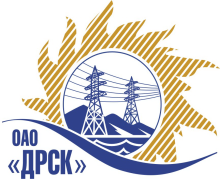 		Протокол по выбору победителя город  Благовещенск, ул. Шевченко, 28ПРЕДМЕТ ЗАКУПКИ:Открытый запрос предложений на право заключения Договора для филиала ОАО «ДРСК» «Приморские электрические сети»: «Проведение специальной оценки условий труда филиала "ПЭС" Закупка проводится согласно ГКПЗ 2014г. раздела  5.1 «Услуги эксплуатации»  № 2040 на основании указания ОАО «ДРСК» от  29.05.2014 г. № 135.Плановая стоимость закупки:  1 335 000,00   руб. без учета НДСФорма голосования членов Закупочной комиссии: очно-заочная.ПРИСУТСТВОВАЛИ:	На заседании присутствовали 7 членов Закупочной комиссии 2 уровня. ВОПРОСЫ, ВЫНОСИМЫЕ НА РАССМОТРЕНИЕ ЗАКУПОЧНОЙ КОМИССИИ: О ранжировке предложений Участников закупки.  Выбор победителяВОПРОС 1 «О ранжировке предложений Участников закупки. Выбор победителя»ОТМЕТИЛИ:В соответствии с требованиями и условиями, предусмотренными извещением о закупке и Закупочной документацией, предлагается ранжировать предложения после переторжки следующим образом: На основании вышеприведенной ранжировке предложений предлагается признать Победителем закупки «Проведение специальной оценки условий труда филиала "ПЭС" Участника, занявшего первое место, а именно: ООО «Атон-спецодежда» г. Новосибирск, ул. Турухановская, 30, предложение на сумму 532 675,00 руб. без учета НДС (613 930,50 рублей с учетом НДС). Срок выполнения работ: с момента подписания договора - 31.12.2014 г. Условия оплаты: в течение 30 банковских дней с момента получения заказчиком счета, на основании подписанного сторонами акта сдачи-приемки услуг. Гарантийные обязательства –5 лет. Срок действия предложения: до 01.10.2014 г.	РЕШИЛИ:Признать Победителем закупки «Проведение специальной оценки условий труда филиала "ПЭС" Участника, занявшего первое место, а именно: ООО «Атон-спецодежда» г. Новосибирск, ул. Турухановская, 30, предложение на сумму 532 675,00 руб. без учета НДС (613 930,50 рублей с учетом НДС). Срок выполнения работ: с момента подписания договора - 31.12.2014 г. Условия оплаты: в течение 30 банковских дней с момента получения заказчиком счета, на основании подписанного сторонами акта сдачи-приемки услуг. Гарантийные обязательства –5 лет. Срок действия предложения: до 01.10.2014 г.ДАЛЬНЕВОСТОЧНАЯ РАСПРЕДЕЛИТЕЛЬНАЯ СЕТЕВАЯ КОМПАНИЯУл.Шевченко, 28,   г.Благовещенск,  675000,     РоссияТел: (4162) 397-359; Тел/факс (4162) 397-200, 397-436Телетайп    154147 «МАРС»;         E-mail: doc@drsk.ruОКПО 78900638,    ОГРН  1052800111308,   ИНН/КПП  2801108200/280150001№ 380/УЭ-ВП«11» июля 2014 годаМесто в ранжировкеНаименование и адрес участникаЦена заявки до переторжки, руб. без учета НДСЦена заявки после переторжки, руб. без учета НДСИные существенные условия1 местоООО «Атон-спецодежда»г. Новосибирск, ул. Турухановская, 30705 375,00532 675,00(613 930,50 рублей с учетом НДС). Срок выполнения работ: с момента подписания договора - 31.12.2014 г. Условия оплаты: в течение 30 банковских дней с момента получения заказчиком счета, на основании подписанного сторонами акта сдачи-приемки услуг. Гарантийные обязательства –5 лет. Срок действия предложения: до 01.10.2014 г.2 местоООО «ЭКОСТАНДАРТ «Технические решения»г. Москва, ул. Покровка, 22/1627 118,64589 830,51(696 000,00 рублей с учетом НДС). Срок выполнения работ: с момента подписания договора - 31.12.2014 г. Условия оплаты: в течение 30 дней следующих за месяцем, в котором выполнены работы, после подписания справки о стоимости выполненных работ. Гарантийные обязательства –60 месяцев. Срок действия предложения: до 31.10.2014 г.3 местоНекоммерческая организация Фонд развития Забайкальского института железнодорожного транспортаг. Чита, ул. Горбунова, 18А1 282 500,00  не поступила(НДС не облагается). Срок выполнения работ: июль-декабрь 2014 г. Условия оплаты: в течение 30 банковских дней с момента получения заказчиком счета, на основании подписанного сторонами акта сдачи-приемки оказанных услуг. Срок действия предложения: до 31.12.2014 г.4 местоООО «Дальневосточный центр охраны труда»г. Владивосток, ул. Станюковича, 29А1 300 000,00  не поступила(НДС не облагается). Срок выполнения работ: с момента заключения договора-31.12.2014 г. Условия оплаты: в течение 30 дней следующих за месяцем, в котором выполнены работы, после подписания справки о стоимости выполненных работ КС-3. Срок действия предложения: до 30.09.2014 г.Ответственный секретарь Закупочной комиссии: Челышева Т.В. _____________________________Технический секретарь Закупочной комиссии: Коврижкина Е.Ю.  _____________________________